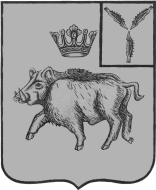 СОВЕТ БАЛТАЙСКОГО МУНИЦИПАЛЬНОГО ОБРАЗОВАНИЯБАЛТАЙСКОГО МУНИЦИПАЛЬНОГО РАЙОНАСАРАТОВСКОЙ ОБЛАСТИОдиннадцатое заседание Совета четвертого созываРЕШЕНИЕОт 23.09.2019 № 57	с.БалтайО внесении изменений в решение Совета Балтайского муниципального образованияБалтайского муниципального района от 30.11.2017 № 175 «О налоге на имуществофизических лиц»В соответствии с Налоговым кодексом Российской Федерации, руководствуясь статьей 21 Устава Балтайского муниципального образования Балтайского муниципального района Саратовской области, Совет Балтайского муниципального образования Балтайского муниципального района Саратовской области РЕШИЛ:1. Внести в решение Совета Балтайского муниципального образования Балтайского муниципального района от 30.11.2017 № 175 «О налоге на имущество физических лиц» (с изменениями от 29.08.2018 № 218, от 08.04.2019 № 43, от 29.07.2019 № 53) следующее изменение:1.1. Пункт 4  к решению изложить в следующей редакции:«4. Налог уплачивается по месту нахождения объекта налогообложения на основании налогового уведомления, направляемого налогоплательщику налоговым органом.». 2. Настоящее решение вступает в силу со дня его опубликования в районной газете «Родная земля».3. Контроль за исполнением настоящего решения возложить на постоянную комиссию Совета Балтайского муниципального образования по бюджетной политике и налогам.Глава Балтайского муниципального образования				         Н.В. Меркер